Dear ParentsSACRAMENT OF FIRST EUCHARIST FOR BAPTISED CATHOLIC CHILDREN If you have a child who will be in Year 4 in 2024 and you would like them to celebrate the Sacrament of First Eucharist (Holy Communion) please register them via the QKR app (available on most iphones):Go to: QKR               	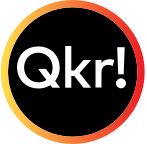 St Gregory’s Parish QueanbeyanSacramental Program   First Eucharist Registration will close 22 April 2024.Please note:  If you have any questions about this program, please call or email  the parish office Phone:  62994611   or queanbeyan.sacramental@cg.org.au   